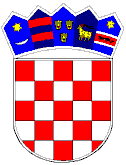 REPUBLIKA HRVATSKAVUKOVARSKO-SRIJEMSKA ŽUPANIJA OPĆINA TOVARNIK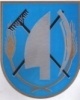  OPĆINSKA NAČELNICAKLASA:   022-05/20-01/01URBROJ: 2188/12-03/01-20-1Tovarnik,  23.1.2020.  Na temelju članka 9.st.2. Zakona o plaćama u lokalnoj i područnoj (regionalnoj) samoupravi (NN 28/10) i i članka 48. Statuta Općine Tovarnik (Službeni vjesnik Vukovarsko-srijemske županije broj 04/13, 14/13 i 1/18), Načelnica Općine Tovarnik  , donosiOdluka o osnovici za obračun plaće službenika i namještenika u Jedinstvenom upravnom odjelu Općine TovarnikČlanak 1.Ovom Odlukom se određuje osnovica za obračun plaće službenika i namještenika u Jedinstvenom upravnom odjelu Općine Tovarnik.Članak 2.Osnovica za obračun plaće službenika i namještenika u Jedinstvenom upravnom odjelu Općine Tovarnik iznosi 1.800,00 kuna bruto.Članak 3.Stupanjem na snagu ove Odluke prestaje važiti Odluka o osnovici za obračun plaće službenika i namještenika u Jedinstvenom upravnom odjelu Općine Tovarnik, KLASA: 120-06/10-01/01; URBROJ: 2188/12-03-10-1, (Službeni vjesnik Vukovarsko-srijemske županije 18/10).Članak 4.Ova Odluka stupa na snagu 1.2.2020. i primjenjuje se od plaće za mjesec siječanj 2020., a objavit će se u Službenom vjesniku Vukovarsko-srijemske županije, te na internet stranici Općine Tovarnik i oglasnoj ploči.NAČELNICA OPĆINE TOVARNIKRuža V. Šijaković